Об утверждении   Порядка заключения договора на размещение нестационарного торгового объекта без проведения аукциона на территории Кольцовского сельского поселения Вурнарского района  Чувашской РеспубликиВ соответствии со ст.3 Федерального закона от 28 декабря 2009 года № 381-ФЗ  (с изменениями и дополнениями) «Об основах государственного регулирования торговой деятельности в Российской Федерации», ст. 6 Закона Чувашской Республики «О государственном регулировании торговой деятельности в Чувашской Республике» администрация Кольцовского  сельского поселения Вурнарского  района Чувашской Республики постановляет:1.Утвердить прилагаемый Порядок заключения договора на размещение нестационарного торгового объекта без проведения аукциона на территории Кольцовского сельского поселения Вурнарского района  Чувашской Республики.2.  Настоящее постановление вступает в силу после его официального опубликования.Глава Кольцовского  сельского поселения Вурнарского района Чувашской Республики                                                         М.С.ПавловаПОРЯДОКЗАКЛЮЧЕНИЯ ДОГОВОРА НА РАЗМЕЩЕНИЕ НЕСТАЦИОНАРНОГОТОРГОВОГО ОБЪЕКТА БЕЗ ПРОВЕДЕНИЯ АУКЦИОНА НА ТЕРРИТОРИИКОЛЬЦОВСКОГО СЕЛЬСКОГО  ПОСЕЛЕНИЯ ВУРНАРСКОГО РАЙОНА  ЧУВАШСКОЙ РЕСПУБЛИКИI. Общие положения1.1. Настоящий Порядок заключения договора на размещение нестационарного торгового объекта без проведения аукциона на территории Кольцовского сельского поселения Вурнарского района  Чувашской Республики определяет процедуру заключения договора на размещение нестационарного торгового объекта без проведения торгов на территории Кольцовского сельского поселения Вурнарского района  Чувашской Республики и порядка заключения такого договора (далее - Порядок).1.2. Термины и понятия, используемые для целей настоящего Порядка:нестационарный торговый объект - торговый объект, представляющий собой временное сооружение или временную конструкцию, не связанные прочно с земельным участком вне зависимости от наличия или отсутствия подключения (технологического присоединения) к сетям инженерно-технического обеспечения, в том числе передвижное сооружение;хозяйствующий субъект - любое юридическое лицо независимо от организационно-правовой формы, формы собственности, места нахождения и места происхождения капитала или любое физическое лицо, в том числе индивидуальный предприниматель;уполномоченный орган - администрация Кольцовского сельского поселения Вурнарского района  Чувашской Республики;договор на размещение нестационарного торгового объекта без проведения торгов - договор, заключаемый между хозяйствующим субъектом и уполномоченным органом (далее - договор).1.3. Действие настоящего Порядка не распространяется:а) на отношения, связанные с временным размещением нестационарных торговых объектов при проведении массовых праздничных, общественно-политических, культурно-массовых и спортивно-массовых мероприятий имеющих краткосрочный характер;б) на отношения, связанные с временным размещением нестационарных торговых объектов на розничных рынках, выставках и ярмарках;в) на специально оборудованную, предназначенную для обслуживания потребителей часть зала (открытую площадку), примыкающую к зданию, строению или сооружению либо расположенную на расстоянии не более пяти метров от здания, строения, сооружения, в котором осуществляют свою деятельность организация общественного питания.1.4. Ответственным за организацию заключения договоров на размещение нестационарных торговых объектов без проведения аукциона является администрация Кольцовского сельского поселения Вурнарского района  Чувашской Республики.II. Принятие решения о заключении договора на размещениенестационарного торгового объекта без проведения аукциона2.1. Нестационарные торговые объекты не относятся к объектам недвижимого имущества и не подлежат кадастровому учету в органах кадастрового учета, права на них не подлежат регистрации в Едином государственном реестре прав на недвижимое имущество и сделок с ним.2.2. Размещение нестационарных торговых объектов осуществляется в соответствии с утвержденной уполномоченным органом схемой размещения нестационарных торговых объектов.2.3. Основанием для размещения нестационарного торгового объекта в местах, определенных схемой размещения нестационарных торговых объектов, является договор на размещение нестационарного торгового объекта без проведения аукциона.2.4. Без проведения аукциона договор в местах, определенных схемой размещения нестационарных торговых объектов, заключается в случаях:1) размещения на новый срок нестационарного торгового объекта, размещенного по действующему договору в соответствии со схемой размещения нестационарных торговых объектов, хозяйствующим субъектом, надлежащим образом,  исполняющим свои обязанности по действующему договору;2) размещения на новый срок нестационарного торгового объекта, размещенного в соответствии со схемой размещения нестационарных торговых объектов, хозяйствующим субъектом, надлежащим образом, исполняющим свои обязательства по действующему договору аренды земельного участка, заключенному до 1 марта 2015 года и предусматривающему размещение нестационарного торгового объекта;3) предоставления компенсационного места (места размещения, сопоставимого по местоположению и площади с местом размещения, исключенным из схемы размещения нестационарных торговых объектов) при досрочном прекращении действия договора при принятии уполномоченным органом решений:а) о необходимости ремонта и (или) реконструкции автомобильных дорог в случае, если нахождение нестационарного торгового объекта препятствует осуществлению указанных работ;б) об использовании территории, занимаемой нестационарным торговым объектом, для целей, связанных с развитием улично-дорожной сети, размещением остановок общественного транспорта, оборудованием бордюров, организацией парковочных мест, иных элементов благоустройства;в) о размещении объектов капитального строительства.III. Заключение договора на размещение нестационарноготоргового объекта без проведения аукциона3.1. Право на заключение договора без проведения аукциона предоставляется хозяйствующему субъекту, подавшему в уполномоченный орган заявление о заключении договора на размещение нестационарного торгового объекта (далее - заявление) (приложение № 1 к настоящему Порядку).3.2. К заявлению прилагаются следующие документы:1) копия документа, удостоверяющего личность физического лица, индивидуального предпринимателя;2) копия документа, подтверждающего полномочия лица на подачу заявления (для юридических лиц);3) схема границ места размещения нестационарного торгового объекта с описанием координат.3.3. Хозяйствующий субъект может по собственной инициативе, к заявлению, приложить выписку из Единого государственного реестра юридических лиц или индивидуальных предпринимателей. Уполномоченный орган в порядке, предусмотренном законодательством Российской Федерации и законодательством Чувашской Республики, в течение одного рабочего дня со дня поступления документов указанных в пункте 3.2 настоящего Порядка, направляет межведомственный запрос о предоставлении выписки из Единого государственного реестра юридических лиц или индивидуальных предпринимателей.3.4. В течение 30 (тридцати) календарных дней со дня поступления заявления уполномоченный орган рассматривает поступившее заявление и принимает одно из следующих решений:1) о заключении договора и направляет (выдает) проект договора хозяйствующему субъекту или его полномочному представителю;2) об отказе в заключении договора и направляет (выдает) уведомление об отказе в заключении договора хозяйствующему субъекту или его полномочному представителю.3.5. Решение об отказе хозяйствующему субъекту в заключении договора на новый срок без проведения торгов принимается уполномоченным органом в следующих случаях:1) неисполнения хозяйствующим субъектом в установленный срок требований органа местного самоуправления об устранении нарушений одного или нескольких из условий договора:а) о месте размещения нестационарного торгового объекта и его площади;б) о требованиях к внешнему виду нестационарного торгового объекта;в) о специализации и виде нестационарного торгового объекта;г) о порядке, об условиях и о сроках внесения платы за размещение нестационарного торгового объекта;д) об обязательствах хозяйствующего субъекта соблюдать требования к осуществлению деятельности в нестационарном торговом объекте;2) изменения правил землепользования и застройки, правил благоустройства территории, условий использования территорий, а также правил пожарной безопасности, санитарных правил, гигиенических и экологических нормативов. В этом случае хозяйствующему субъекту уполномоченным органом предоставляется компенсационное место.3.6. Условия, сроки и порядок оплаты ежегодной платы за размещение нестационарного торгового объекта устанавливаются договором.3.7. Договор заключается с хозяйствующим субъектом без права уступки права на размещение нестационарного торгового объекта другим лицам.3.8. Договор прекращает свое действие по окончании срока.3.9. Договор заключается по форме (Приложение № 2 к настоящему Порядку).3.10. Плата за размещение нестационарного торгового объекта определяется в соответствии с Федеральным законом "Об оценочной деятельности в Российской Федерации" от 29.07.1998 N 135-ФЗ. В администрацию Кольцовского  сельского поселения Вурнарского  района                                     от __________________________________                                                                        (наименование юридического лица,                                         ____________________________________                                                                                  ФИО индивидуального предпринимателя)                                  ИНН: _______________________________                                 ОГРН:_______________________________                      юридический адрес: ___________________                                     _____________________________________                                     номер телефона: ______________________ЗАЯВЛЕНИЕна заключение договора на размещение нестационарноготоргового объекта без проведения аукциона на территории Кольцовского  сельского поселения Вурнарского  района                                                «___» ___________ 20___ годаПрошу провести  обследование действующего нестационарного торгового объекта и рассмотреть вопрос о заключении договора на право размещения нестационарного торгового объекта  на территории Кольцовского  сельского поселения Вурнарского  района.Нестационарный торговый объект _______________________________________________                                                                                    (тип объекта)_____________________________________________________________________________Месторасположение  (адрес) объекта: __________________________________________________________________________________________________________________________________________________________Общая площадь объекта: ________________ кв. м.для __________________________________________________________________.(указать вид деятельности объекта)«____» _________________ 20___ года          _______________________________                                                                                               (подпись, ФИО)            МПЗаявление принято: ____________________________________________________(уполномоченное лицо)«____» _______________ 20____г.   № ____________.Приложение № 1к  порядку заключения договора на размещение нестационарного торгового объекта без проведения аукциона на территории Кольцовского сельского поселения Вурнарского района  Чувашской РеспубликиДОГОВОР №___о предоставлении права на размещение нестационарноготоргового объекта  без проведения аукциона на территории Кольцовского  сельского поселения Вурнарского  района д.Мамалаево                                                                                    «___» __________ 20_____ г. Администрация Кольцовского  сельского поселения Вурнарского  района, именуемая в дальнейшем Администрация, в лице __________________________________,                                                                                        (ФИО)   действующего на основании Устава с одной стороны, и  ____________________________________________________________________(наименование организации, ФИО индивидуального предпринимателя)в лице __________________________________________________________________________,(должность, ФИО)действующего на основании ____________________________, именуемый (ая, ое) в дальнейшем Заявитель, с другой стороны, при совместном упоминании стороны, заключили настоящий Договор о нижеследующем.1. Предмет Договора1.1. Администрация предоставляет Заявителю право на размещение нестационарного торгового объекта (далее объект)_____________________________________________________________________________(наименование объекта оказания услуг)для осуществления торговой деятельности ____________________________________________________________________________________________________________________(реализуемая продукция)по адресу: ____________________________________________________________________(месторасположение  (адрес) объекта)на срок с _________ по _________ 20__ года.2.Права и обязанности сторон2.1.Администрация:2.1.1. Осуществляет контроль за выполнением требований к эксплуатации объекта, установленных настоящим Договором.2.1.2. Инициирует демонтаж нестационарного торгового объекта при нарушении (невыполнении) Заявителем обязательств, предусмотренных пунктом 2.3. настоящего Договора, за счет Заявителя.2.2. Заявитель имеет право разместить объект по адресу в соответствии со схемой размещения нестационарных торговых объектов.2.3. Заявитель обязуется:2.3.1. Приступить к дальнейшей эксплуатации объекта после заключения договоров на уборку территории, вывоз твердых бытовых и жидких отходов, потребление энергоресурсов.2.3.2. Использовать объект по назначению, указанному в пункте 1.1. настоящего Договора, без права передачи его третьему лицу.2.3.3. Обеспечить выполнение установленных законодательством Российской Федерации торговых, санитарных и противопожарных норм и правил организации работы для данного объекта.2.3.4. Освободить занимаемую территорию от конструкций и привести ее в первоначальное состояние в течение пяти календарных дней:по окончании срока действия настоящего Договора;в случае досрочного расторжения настоящего Договора по инициативе Заявителя или Администрации в соответствии с разделом 3 настоящего Договора.3.Расторжение Договора3.1. Администрация имеет право досрочно в одностороннем порядке расторгнуть настоящий Договор, письменно уведомив Заявителя за 10 календарных дней, в случаях:нарушения Заявителем пунктов 2.3.1. - 2.3.4. настоящего Договора;при прекращении осуществления торговой деятельности Заявителем;по представлению органов, осуществляющих государственные функции по контролю и надзору, решению судебных органов;использовании территории, занимаемой нестационарным торговым объектом, для целей, связанных с развитием улично-дорожной сети, размещением объектов благоустройства, стоянок автотранспорта, опор  уличного освещения и (или) прочих муниципальных объектов, в том числе остановок  общественного  транспорта; оборудованием бордюров, строительством проездов и (или) проездных путей и для иных целей, определенных в соответствии с документацией о планировке территорий; при изъятии земельных участков для государственных или муниципальных нужд; принятии решений о развитии территории, изменении градостроительных регламентов в отношении территории, на которой находится нестационарный торговый объект;при нарушении Заявителем следующих условий договора:нарушение заявленного типа и специализации нестационарного торгового объекта;передача прав по договору третьим лицам;несоответствие  или  самовольное  изменение  места размещения нестационарного торгового объекта утвержденной схеме размещения нестационарных торговых объектов;не заключение договора на вывоз мусора и иных отходов от нестационарного торгового объекта.3.2. Сторона, инициирующая процедуру досрочного расторжения настоящего Договора, обязана за 10 календарных дней сообщить об этом другой стороне в письменной форме.3.3. В случае выявления фактов, указанных в абзацах третьем и пятом пункта 3.1. настоящего Договора, и наступления случая, указанного в абзаце четвертом пункта 3.1. настоящего Договора, вопрос о досрочном расторжении договора рассматривается Администрацией, о чем Заявитель уведомляется в течение 10 календарных дней в письменной форме.3.4. При принятии решения о досрочном прекращении настоящего Договора Администрация вручает Заявителю уведомление о расторжении настоящего Договора и сроке демонтажа нестационарного торгового объекта.3.5. Заявитель в 5-дневный срок после получения уведомления обязан прекратить функционирование нестационарного торгового объекта.3.6. Функционирование нестационарного торгового объекта по истечении установленного срока считается незаконным, за что Заявитель несет ответственность в соответствии с действующим законодательством Российской Федерации.3.7. При досрочном прекращении настоящего Договора Заявитель в течение пяти календарных дней обязан демонтировать нестационарный торговый объект и восстановить благоустройство места размещения и прилегающей территории.3.8. При неисполнении Заявителем обязанности по своевременному демонтажу нестационарный торговый объект считается самовольно установленным, а место его размещения подлежит освобождению в соответствии с действующим законодательством Российской Федерации.4. Прочие условия4.1. Изменения к настоящему Договору действительны, если они внесены в письменной форме, оформлены дополнительными соглашениями и подписаны уполномоченными представителями сторон.4.2. В случае изменения адреса или иных реквизитов каждая из сторон обязана в 10-дневный срок направить об этом письменное уведомление другой стороне, в противном случае все извещения и другие документы, отправленные по адресу, указанному в настоящем Договоре, считаются врученными.4.3. Взаимоотношения сторон, не урегулированные настоящим Договором, регламентируются действующим законодательством Российской Федерации.4.4. Настоящий Договор составлен в двух экземплярах, имеющих одинаковую юридическую силу.5.Юридические адреса, реквизиты и подписи сторон:  Администрация                                                                                      Заявитель  ___________________________                                       ____________________________       (подпись) (расшифровка подписи)                              (подпись) (расшифровка подписи)ЧĂВАШ РЕСПУБЛИКИВАРНАР РАЙОНĚ 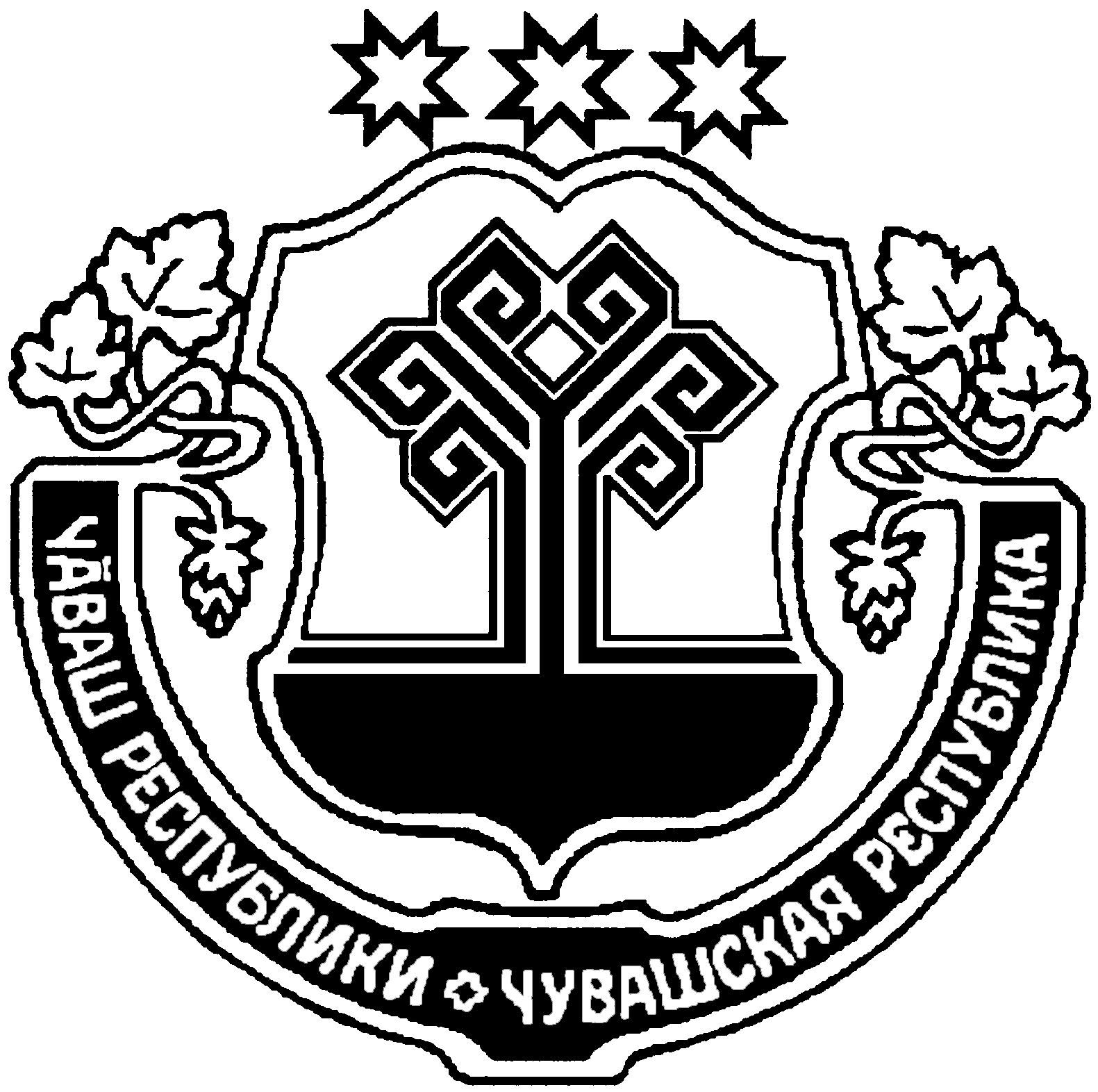 ЧУВАШСКАЯ РЕСПУБЛИКА ВУРНАРСКИЙ РАЙОН  КУЛЬЦАВ ЯЛ ПОСЕЛЕНИЙЕНАДМИНИСТРАЦИЙЕ ЙЫШАНУ«22» июля  .  № 26Киве Мелеш ялеАДМИНИСТРАЦИЯКОЛЬЦОВСКОГО СЕЛЬСКОГОПОСЕЛЕНИЯ ПОСТАНОВЛЕНИЕ«22» июля  .  № 26д.МамалаевоПриложение № 1к  порядку заключения договора на размещение нестационарного торгового объекта без проведения аукциона на территории Кольцовского сельского поселения Вурнарского района  Чувашской Республики